COUNT ME IN FOR 2024!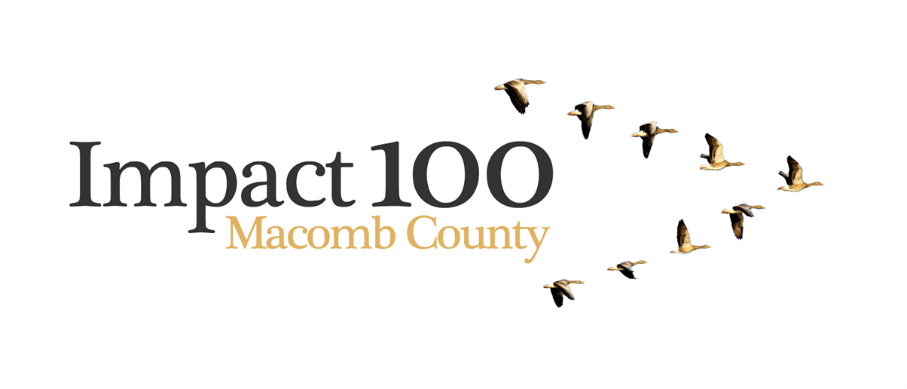    Membership - Due by May 31, 2024	Please renew my membershipI wish to be a new memberI wish to be a Friend of Impact100 and donate money    Information		 Name: _____________________________________ Company: ___________________________________________ Address (Street, City, State, Zip):  	E-mail Address: 	Phone number: 	     I wish to opt out of being part of the 2024 Impact100 Member Directory (if not, please fill out section below)Name in Directory:____________________________ Email in Directory ___________________________________Company/Employer in Directory_____________________ Phone # In Directory ____________________________ Brief Description of Company (I.e. Real Estate, Insurance, etc) ___________________________________________                                                                As a member, I am interested in actively participating as a volunteer on the following committee(s):  Contribution	$1,000 annual membership provides voting rights for one woman or one shared membership of up to 4 people.I wish to be an Annual Member for $1,000.I wish to be a member of the 110% Club for $1,100 which includes my membership plus $100 to help with expenses.I wish to Sponsor a Membership for $1,000 in the name of ____________________________My Corporate Sponsor 	_______________located at____________________________________________has submitted my membership dues.I wish to be part of a Shared Membership with the following individual(s):	______________________________________________________________________________________whom I am sharing a single membership vote with.  Our designated voter for electronic voting will be ________________________ I wish to make an Additional Donation to help with expenses or in honor/memory of ___________________________________	$ 	________  Payment Options	To make my non-refundable contribution to Impact100 Macomb County:Check: Enclosed is my check for the total donation amount indicated above, made payable to Impact100 Macomb County.Credit Card: I will pay the total donation amount indicated above by credit card, plus a small fee to help cover the processing cost.PLEASE RETURN TO:Impact100 Macomb County at P.O. Box 380227, Clinton Township, MI 48038 membership@impact100macombcounty.orgImpact100 Macomb County is a 501(C)(3) under federal law and all contributions are tax deductible.Membership implies permission to use photographic, audiovisual, and written works containing images and names for promotional materials, communications and on social media.Grant ReviewMembershipSocial Media/WebmasterCommunicationsEvent PlanningBoard/LeadershipVolunteer CoordinationFinancial